Mass at 11am will be Broadcast on our Facebook Page   The outside speaker will be in operation if you wish to listen to the mass on the grounds.   Special Thanks to Cathy / Nora for operating the live broadcast on Facebook and to Shelly for the beautiful selection of music and hymns.   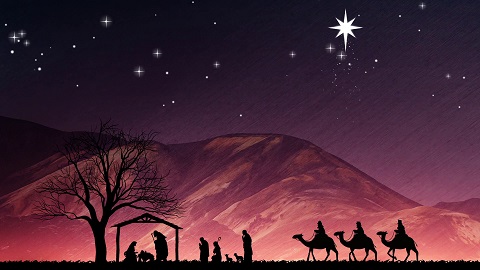 New Year Greeting 2021A good journey is helping, loving and having a good relationship with people while we live here on earth.We make sure that we give our best to make their journey comfortable.The mystery of this fabulous journey is – We do not know at which station we ourselves are going to get off....So, we must live in the best way, adjust, forget, forgive and offer the best of what we have.....It is important to do this because when the time comes to leave this world...We should leave behind beautiful memories for those who will continue to travel on after us.May I wish you and your loved ones a very happy, peaceful and healthy New Year.Fr. ChrisThe Holy Family of Jesus, Mary and Joseph – (St. Stephen’s Day)Sun 11am    1. Patrick Grealis (24th Ann) and Mary Ellen (Lettra)                      2. Thomas, Ellen Cleary (Castlehill), Dec’d Cleary and                           McManamon FamiliesSun 12.15pm   Bangor ChurchTue 11am     Paddy, Mary, Martin, Michael and Patrick Calvey (Crosshil)                       Dec’d Calvey and Sweeney FamiliesWed 12pm   Wedding, Shannon Masterson-Conway and Colin Duffy.Thur 10am   Anthony Finn, Dec’d FamilySecond Sunday of Christmas (New Year’s Day)Sat 5pm     Ballymunnelly Church      6.30 pm     1. Kathleen McGowan (Kildun) Birthday Rem’                    2. Eamon Sweeney (42nd Ann) and Annie.                         Maggie (Birthday Rem’), Kathleen. Sun 11am  1. Florie Campbell (3rd Ann) John (8th Ann) Dooriel                       2. Michael, Bridgie, Gerard Gallagher (Knockmoyleen)       Our Beloved Dead    Please pray for the Faithful Departed;  Mary Coyle – nee McManamon (Achill) and died in Wales, Sister of Kathleen Conway (Tallagh).   May her Soul Rest in Peace.Drumgallagh NS:   The B.O.M and staff of Drumgallagh N.S would like to sincerely thank everyone who supported their Christmas Fundraiser. Congratulations to all the winners. Please see our school blog @drumgallaghschool.blogspot.com for the list of prize winners. Wishing everyone a peaceful, happy and safe Christmas.Scoil Naomh Bhríde NS:  Thank you to everyone who supported our Christmas raffle draw.  The prize winners are on our Facebook page and on a poster in Keane’s Shop.  The B.O.M and staff and children would like to thank all our supporters, congratulate the prize winners and wish you and your family and friends a Very Happy Christmas.  Nollaig Shona Daoibh go léir.Keeping Children Safe:  The Diocese of Killala is fully committed to keeping children safe. If you have any concerns around their safety in any circumstance please contact;The Diocesan Liaison Person – Confidential No - 087 1003554.  (Please see more information on the notice board).Could you please include the following information in your Newsletter for the next 2 weeks in the lead up to our Christmas Market. Much appreciate it.Give the gift of handmade this Christmas. Knock Christmas Market @ the Plaza takes place Saturday, 18th & Sunday, 19th December. Time: 11am to 4pm. Venue: Pope Francis Plaza, Knock. For bookings see contact information below.Lots of beautifully hand crafted gifts, handmade by local crafters. Adjacent to Knock Shrine, wheelchair accessible, car park, restaurants, gift shops and toilet facilities close by. Market @ the Plaza takes place the last Sunday of each month.We look forward to seeing you on the day.Contact Leonie @ 086-8486924 E-mail: leoniekilroy@gmail.comFollow our Facebook page @ Knock Market & Events. Snippetts:Eucharist MinistersMarian MastersonBernie HoughNoreen GrealisMary SweeneyChristina TogherGeraldine MurrayPeggy GintyBernadette Shanaghan Keeping Children Safe:  The Diocese of Killala is fully committed to keeping children safe. If you have any concerns around their safety in any circumstance please contact;The Diocesan Liaison Person – Confidential No - 087 1003554.  (Please see more information on the notice board).ShranmonraghOur Beloved Dead    Please pray for the Faithful Departed;  Mary Coyle – nee McManamon (Achill) passed away in Wales, Sister of Kathleen Conway (Tallagh).   May her Soul Rest in Peace.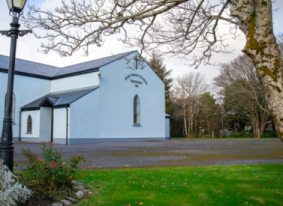 Church of the Holy Family, BallycroyMass Centre - National School - InnisbiggleChristopher J. Ginnelly(098) 49 134 (086) 89 33 278ballycroyparish@gmail.comJames M Cribben, Geesala (087) 64 69 01626th – Dec 2021 – 2nd Jan 2022  www.ballycroyparish.ieAlter Society Schedule: Sincere thanks to Patricia G. and Group 1 for looking after the church last week.  This week Bernie S and Group 2 will look after the church. Alter Society Schedule: Sincere thanks to Patricia G. and Group 1 for looking after the church last week.  This week Bernie S and Group 2 will look after the church. Alter Society Schedule: Sincere thanks to Patricia G. and Group 1 for looking after the church last week.  This week Bernie S and Group 2 will look after the church. Alter Society Schedule: Sincere thanks to Patricia G. and Group 1 for looking after the church last week.  This week Bernie S and Group 2 will look after the church. Alter Society Schedule: Sincere thanks to Patricia G. and Group 1 for looking after the church last week.  This week Bernie S and Group 2 will look after the church. Week to 2nd JanBernie S:    M Cafferkey, M McGowan, S CarolanBernie S:    M Cafferkey, M McGowan, S CarolanBernie S:    M Cafferkey, M McGowan, S CarolanBernie S:    M Cafferkey, M McGowan, S CarolanWeek to 9nd JanKathleen R:  A McManamon, J. Keane, G GrealisKathleen R:  A McManamon, J. Keane, G GrealisKathleen R:  A McManamon, J. Keane, G GrealisKathleen R:  A McManamon, J. Keane, G GrealisReaders Schedule Nov-DecReaders Schedule Nov-DecReadersEucharistic MinistersFri 24th Dec 8.30pmFri 24th Dec 8.30pmMary Sweeney - Christina TogherSat 25th Dec 11amSat 25th Dec 11amPeggy Ginty – Marian MastersonSun 26th DecSun 26th DecFamilyBernadette ShanaghanSat 1st  Jan 6.30pmSat 1st  Jan 6.30pmNoreen GrealisSun 2nd JanSun 2nd JanFamilyBernie HoughAlter Society Schedule: Sincere thanks to Patricia & Group 1 for looking after the church last week.  This week Bernie S & Group 2 will on duty. Alter Society Schedule: Sincere thanks to Patricia & Group 1 for looking after the church last week.  This week Bernie S & Group 2 will on duty. Week  to 5th DecBernie S:    M Cafferkey, M McGowan, S Carolan G2Week to 11th DecKathleen R:  A McManamon, J. Keane, G Grealis G3Week to 19th DecChristina T: M Keane, M. Conway, K ‘or’ N Campbell G4Week to 25th DecPatricia G:  M Sweeney (Tar), M McGowan, J Campbell   G1Week to Bernie S:    M Cafferkey, M McGowan, S CarolanWeek toWeek toWeek toWeek toWeek toWeek toWeek toWeek toWeek toWeek toMonthly ScheduleReadersEucharistic MinistersSat 26th Nov: 6.30pmFamilyBernie HoughSun 27th Nov: 11amFamilyNoreen GrealisSat 4th Dec: 6.30pmFamilyMary SweeneySun 5th Dec: 11amFamilyChristina Togher